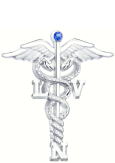 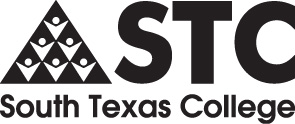 Nursing Allied Health DivisionP.O. Box 9701 McAllen, TX 78502-9701Application (B) (For returning students only)Applications will be accepted from January 04, 2017 through February 17, 2017 until 5:00pm forFall 2017Instructions: Print Application- Application must be completed entirely to be eligible.Complete the attached work pages section I and II.Attach an updated “Official” South Texas College transcript with completed application.Attach a copy of clearance from the BON or a copy of the BON application in processes for back ground check.Applications must be hand delivered.Set up an appointment on a timely manner at either location listed below:I have read the contents of this application and I am responsible for the applications’ completeness and for the information contained within it.  I certify that the information provided within this application is true, correct, and realize that reporting untrue information or an incomplete application will result in my disqualification from the application pool and program. X______________________________	                      ______________________                       (Student’s Signature)		                                 				                   (Date)Nursing Allied Health DivisionP.O. Box 9701 McAllen, TX 78502-9701                                                                                                                      Application Date: ________________Please complete the application for the opportunity of being re-selected into the program: Name:____________________   __________________       _______    DOB: _____________Age:______               Print or type clearly (Last Name)                               (First)     		         (MI)	(Please place a check mark in the appropriate box)  Gender:  Female or   Male    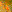 Ethnicity:    White   Hispanic   Native American  Asian   African American  Pacific Islander    or other___________________________________________________________________________________ Residence Address: ______________________   ____________________    ________     ____________                  		            (No. and Address)                                                                (City)                                      (State)       	         (Zip Code)Mailing Address: ________________________     __________________    ______________   _________                  	                              (No. and Address)                                                                    (City)                                      (State)       	          (Zip Code)Phone Number: ________________________   Cell Phone Number:_________________________			(Home Number)			                          (Circle on: Cell, Work, or Emergency phone number)STC Email Address: ______________________________________ STC ID#: A_____________Please provide the last semester and year in which you attend the Vocational Nursing Program at STC: Fall __________________   Spring __________________    Summer ________________          On the following page, please type a full page Essay stating what you will                         do to be successful in the Vocational Nursing Program.          (Be very specific with your plan.)    No skipping spacesEssay SectionSTART Now________________________________________________________________________________________________________________________________________________________________________________________________________________________________________________________________________________________________________________________________________________________________________________________________________________________________________________________________________________________________________________________________________________________________________________________________________________________________________________________________________________________________________________________________________________________________________________________________________________________________________________________________________________________________________________________________________________________________________________________________________________________________________________________________________________________________________________________________________________________________________________________________________________________________________________________________________________________________________________________________________________________________________________________________________________________________________________________________________________________________________________________________________________________________________________________________________________________________________________________________________________________________________________________
_______________________________________________________________________________________________________________________________________________________________________________________________________________________________________________________________________________________________________________________________________________________________________________________________________________________________________________________________________________________________________________________________________________________________________________________________________________________________________________________________________________________________________________________________________________________________________________________________________________________________________________________________________________________________________________________________________________________________________________________________________________________________________________________________________________________________________________________        Student’s Name: _____________________________      A#: __________________________McAllen LocationWeslacoSouth Texas College- Nursing Allied HealthVocational Nursing ProgramSuzy CastellanosPhone (956) 872-3011South Texas College- Mid-ValleyVocational Nursing ProgramLiz San Roman(956) 447-6632